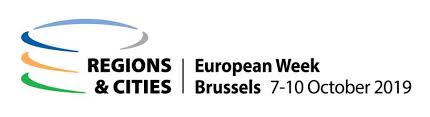 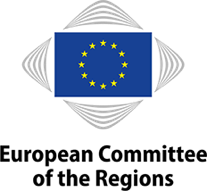 From dream to reality: sharing experiences from leading European Smart Cities Committee of the RegionsRue Van Maerlant 2, 1040 Brussels8 October, 14:30 - 17:00, in room VM3Preliminary Agenda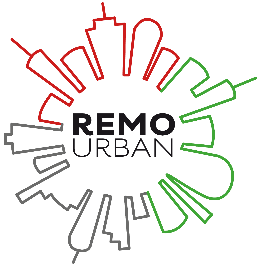 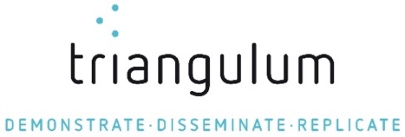 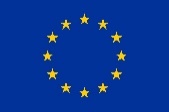 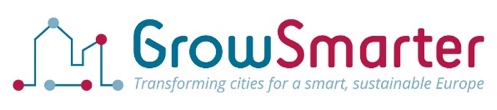 14:00-14:30Registration of participants14:30-14:45Welcome and introductionGustaf Landahl, Coordinator GrowSmarter, City of StockholmGeorg Houben, DG ENERX,Y, DG MOVEX,Y, DG REGIOPolitical panel sessionPolitical panel session14:45-15:15New governance approaches, the European Lighthouse and Follower cities Mayors’ voicesWhich decisions are needed at European level to overcome barriers and provide incentives at local level to implement the smart regeneration of regions and cities?Katarina Luhr, Vice Mayor of the City of Stockholm Dr. Ralf Heinen, Vice Mayor of the City of CologneX,Y, Political representative of the City of Barcelona TBCX,Y, Political representative of the City of Manchester TBCStijn Steenbakkers, Alderman for Digital Transformation of the City of Eindhoven X,Y, Political representative of the City of Valladolid TBCTBC, Political representative of the City of Seraing Moderation by Gustaf Landahl, Coordinator GrowSmarter, City of StockholmDemonstrate, Innovate, ReplicateDemonstrate, Innovate, Replicate15:15-15:40Results and impacts from the first Lighthouse projects: the project coordinators’ assessment The first three Lighthouse projects are coming to an end after five years. Which are the main impacts achieved after their large-scale demonstration actions and which is their replication potential? Lisa Enarsson, City of StockholmMiguel Á. García-Fuentes, CARTIF Technology CenterTrinidad Fernandez, Fraunhofer IAO15:40-16:30On-site experiences and lessons learnt: the site managers’ experiences Which have been the main challenges from the implementation side? Learning by doing is one of the most effective ways to collect success stories, lessons learnt from failures and case studies for replication.Gonzalo Cabezas, Site Manager, City of Barcelona (GrowSmarter)Julia Egenolf, Site Manager, City of Cologne (GrowSmarter)Rosa Huertas, Site Manager, City of Valladolid (Remourban)Dave Tetlow, Site Manager City of Nottingham (Remourban)Gerd Seehuus, Site Manager, City of Stavanger (Triangulum)Marc Duncan, Site Manager, City of Manchester (Triangulum) Moderation by Emilio Mitre, responsible for SCC1 cooperation within Making-City Interactive Q&A sessionInteractive Q&A session16:30-16:55Questions and AnswersThis session will be dedicated to our participants. Don’t miss this opportunity to interact with the speakers, exchange thoughts and learn from their direct experiences. Let’s share ideas and get involved in the Clean Energy Transition of our cities. 16:55-17:00Closing and wrap-upGustaf Landahl, Coordinator GrowSmarter, City of Stockholm